 ПЕНСИОННЫЙ ФОНД РОССИЙСКОЙ  ФЕДЕРАЦИИ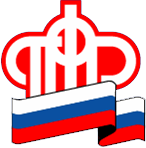 ПРЕСС-РЕЛИЗПолучение пенсии по доверенностиВ случаях, когда гражданин не может получить пенсию самостоятельно (по причине болезни, длительного пребывания вне дома и т.д.), он имеет право поручить ее получение  другому лицу. Для этого потребуется оформить доверенность. Разовая доверенность на получение пенсий и иных выплат может быть удостоверена администрацией стационарного лечебного учреждения, в котором пенсионер находится на лечении. Доверенность длительного срока действия  должна быть оформлена нотариально. В обязательном порядке указываются:- ФИО, адрес проживания, данные паспорта доверителя и лица, на имя которого выдана доверенность;- место и дата составления (подписания) доверенности;- полномочия, которыми пенсионер наделяет доверенное лицо;- срок действия доверенности, т.е. срок, в течение которого доверитель предоставляет доверенному лицу полномочия на получение его пенсии. Если срок действия доверенности не указан, она сохраняет силу в течение года со дня ее совершения;- подпись доверителя.Выплата пенсии по доверенности, срок действия которой превышает один год, производится в течение всего срока действия доверенности  при условии ежегодного подтверждения пенсионером факта его регистрации по месту жительства или по месту пребывания. Подтверждается этот факт личным обращением с документами в органы ПФР по месту получения пенсии либо личным получением пенсии один раз в год. В случае неподтверждения пенсионером факта регистрации после года получения его пенсии доверенным лицом, выплата пенсии доверенному лицу в соответствии с действующим законодательством приостанавливается. После обращения гражданина (доверителя) в территориальный орган ПФР она возобновляется.Пресс-служба ОПФРЕлена Лохманова       ГОСУДАРСТВЕННОЕ УЧРЕЖДЕНИЕ – ОТДЕЛЕНИЕ ПЕНСИОННОГО ФОНДАРОССИЙСКОЙ ФЕДЕРАЦИИ ПО МАГАДАНСКОЙ ОБЛАСТИ________________________________________________________________